BDG.zp.23.1.58.2019                                                              ZAŁĄCZNIK NR 8 DO SIWZWZORY LOGOTYPÓW I OLOGOWANIA STOISKA
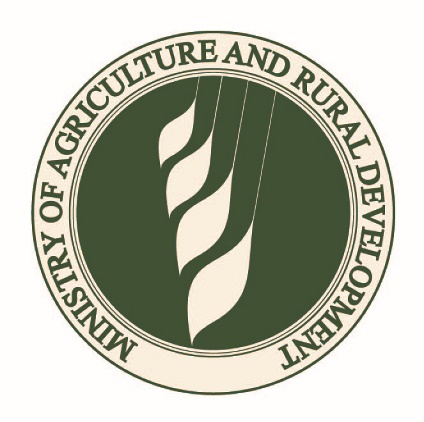 1.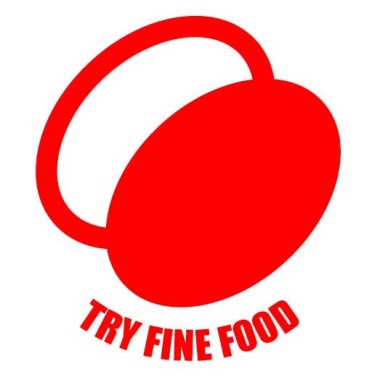 2.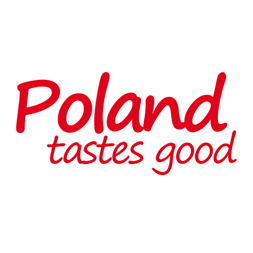 3.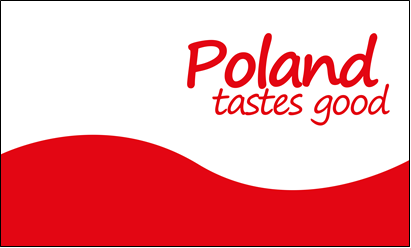 4.